Publicado en Abanádes-Guadalajara el 03/05/2021 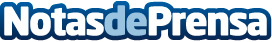 La "batalla olvidada" del Tajuña: las cicatrices de AbánadesA comienzos de 1938 culminaba la llamada batalla de Teruel con un ejército republicano exhausto y un bando sublevado envalentonado que presionaba cada vez más los territorios del Levante. Para aliviar dicha presión, la República ideó una ofensiva poco conocida en el Alto Tajuña cuyas consecuencias, como cicatrices en los cerros, pueden visitarse aún hoy en AbánadesDatos de contacto:Javier Bravo606411053Nota de prensa publicada en: https://www.notasdeprensa.es/la-batalla-olvidada-del-tajuna-las-cicatrices Categorias: Fotografía Artes Visuales Historia Educación Sociedad Castilla La Mancha Entretenimiento http://www.notasdeprensa.es